Класс: 10Тип урока: урок открытия нового знания (ОНЗ)Технологическая картаТема Наша Родина - РоссияНаша Родина - РоссияНаша Родина - РоссияНаша Родина - РоссияНаша Родина - РоссияЦельРазвивающая цель: сформировать первоначальные представления о единстве и особенностях РоссииОбучающая цель: создать условия для формирования понятий: Род, Родина, Отечество.Развивающая цель: сформировать первоначальные представления о единстве и особенностях РоссииОбучающая цель: создать условия для формирования понятий: Род, Родина, Отечество.Развивающая цель: сформировать первоначальные представления о единстве и особенностях РоссииОбучающая цель: создать условия для формирования понятий: Род, Родина, Отечество.Развивающая цель: сформировать первоначальные представления о единстве и особенностях РоссииОбучающая цель: создать условия для формирования понятий: Род, Родина, Отечество.Развивающая цель: сформировать первоначальные представления о единстве и особенностях РоссииОбучающая цель: создать условия для формирования понятий: Род, Родина, Отечество.Задачи Формировать у обучающихся представление о России как о великой стране.Способствовать осознанию  детьми того, что все мы разные, но живем вместе и любим свою Родину.Формировать у обучающихся представление о России как о великой стране.Способствовать осознанию  детьми того, что все мы разные, но живем вместе и любим свою Родину.Формировать у обучающихся представление о России как о великой стране.Способствовать осознанию  детьми того, что все мы разные, но живем вместе и любим свою Родину.Формировать у обучающихся представление о России как о великой стране.Способствовать осознанию  детьми того, что все мы разные, но живем вместе и любим свою Родину.Формировать у обучающихся представление о России как о великой стране.Способствовать осознанию  детьми того, что все мы разные, но живем вместе и любим свою Родину.Формируемые УУДЛичностные: - готовность к равноправному сотрудничеству, уважение личности и ее достоинства; - доброжелательное отношение к окружающим готовность и способность к выполнению прав и обязанностей ученика;- умение вести диалог на основе равноправных отношений и взаимного уважения;- устойчивый познавательный интерес и становление смыслообразующей функции познавательного мотива.Регулятивные: - выделяют и осознают то, что уже усвоено и что еще подлежит усвоению;- осознают качество и уровень усвоения;- осознают качество и уровень усвоения, оценивают  достигнутый  результат;- составляют план и последовательность действий;- ставят учебную задачу на основе соотнесения того, что уже известно и усвоено, и того, что еще неизвестно; - принимают познавательную цель, сохраняют ее при выполнении учебных действий;- регулируют весь процесс их выполнения и четко выполняют требования познавательной задачи;- самостоятельно формулируют познавательную цель и строят действия в соответствии с ней.Познавательные: - анализируют условия и требования задачи; - выбирают, сопоставляют и обосновывают способы решения задачи;- выделяют и формулируют познавательную цель, осуществляют поиск и выделение необходимой информации;- выделяют и формулируют проблему; - самостоятельно создают алгоритмы деятельности при решении проблем творческого и поискового характера;- устанавливают причинно-следственные связи.Коммуникативные: - умеют слушать и слышать друг друга;- с достаточной полнотой и точностью выражают свои мысли в соответствии с задачами и условиями коммуникации;- адекватно используют речевые средства для дискуссии и аргументации своей позиции;- умеют представлять конкретное содержание и сообщать его в письменной и устной форме;- интересуются чужим мнением и высказывают свое;- вступают в диалог, участвуют в коллективном обсуждении проблем;- учатся аргументировать свою точку зрения, спорить и отстаивать свою позицию невраждебным для оппонентов образом;- устанавливают рабочие отношения;- учатся эффективно сотрудничать и способствовать продуктивной кооперации;- развивают умение интегрироваться в группу сверстников и строить продуктивное взаимодействие со сверстниками и взрослыми.Личностные: - готовность к равноправному сотрудничеству, уважение личности и ее достоинства; - доброжелательное отношение к окружающим готовность и способность к выполнению прав и обязанностей ученика;- умение вести диалог на основе равноправных отношений и взаимного уважения;- устойчивый познавательный интерес и становление смыслообразующей функции познавательного мотива.Регулятивные: - выделяют и осознают то, что уже усвоено и что еще подлежит усвоению;- осознают качество и уровень усвоения;- осознают качество и уровень усвоения, оценивают  достигнутый  результат;- составляют план и последовательность действий;- ставят учебную задачу на основе соотнесения того, что уже известно и усвоено, и того, что еще неизвестно; - принимают познавательную цель, сохраняют ее при выполнении учебных действий;- регулируют весь процесс их выполнения и четко выполняют требования познавательной задачи;- самостоятельно формулируют познавательную цель и строят действия в соответствии с ней.Познавательные: - анализируют условия и требования задачи; - выбирают, сопоставляют и обосновывают способы решения задачи;- выделяют и формулируют познавательную цель, осуществляют поиск и выделение необходимой информации;- выделяют и формулируют проблему; - самостоятельно создают алгоритмы деятельности при решении проблем творческого и поискового характера;- устанавливают причинно-следственные связи.Коммуникативные: - умеют слушать и слышать друг друга;- с достаточной полнотой и точностью выражают свои мысли в соответствии с задачами и условиями коммуникации;- адекватно используют речевые средства для дискуссии и аргументации своей позиции;- умеют представлять конкретное содержание и сообщать его в письменной и устной форме;- интересуются чужим мнением и высказывают свое;- вступают в диалог, участвуют в коллективном обсуждении проблем;- учатся аргументировать свою точку зрения, спорить и отстаивать свою позицию невраждебным для оппонентов образом;- устанавливают рабочие отношения;- учатся эффективно сотрудничать и способствовать продуктивной кооперации;- развивают умение интегрироваться в группу сверстников и строить продуктивное взаимодействие со сверстниками и взрослыми.Личностные: - готовность к равноправному сотрудничеству, уважение личности и ее достоинства; - доброжелательное отношение к окружающим готовность и способность к выполнению прав и обязанностей ученика;- умение вести диалог на основе равноправных отношений и взаимного уважения;- устойчивый познавательный интерес и становление смыслообразующей функции познавательного мотива.Регулятивные: - выделяют и осознают то, что уже усвоено и что еще подлежит усвоению;- осознают качество и уровень усвоения;- осознают качество и уровень усвоения, оценивают  достигнутый  результат;- составляют план и последовательность действий;- ставят учебную задачу на основе соотнесения того, что уже известно и усвоено, и того, что еще неизвестно; - принимают познавательную цель, сохраняют ее при выполнении учебных действий;- регулируют весь процесс их выполнения и четко выполняют требования познавательной задачи;- самостоятельно формулируют познавательную цель и строят действия в соответствии с ней.Познавательные: - анализируют условия и требования задачи; - выбирают, сопоставляют и обосновывают способы решения задачи;- выделяют и формулируют познавательную цель, осуществляют поиск и выделение необходимой информации;- выделяют и формулируют проблему; - самостоятельно создают алгоритмы деятельности при решении проблем творческого и поискового характера;- устанавливают причинно-следственные связи.Коммуникативные: - умеют слушать и слышать друг друга;- с достаточной полнотой и точностью выражают свои мысли в соответствии с задачами и условиями коммуникации;- адекватно используют речевые средства для дискуссии и аргументации своей позиции;- умеют представлять конкретное содержание и сообщать его в письменной и устной форме;- интересуются чужим мнением и высказывают свое;- вступают в диалог, участвуют в коллективном обсуждении проблем;- учатся аргументировать свою точку зрения, спорить и отстаивать свою позицию невраждебным для оппонентов образом;- устанавливают рабочие отношения;- учатся эффективно сотрудничать и способствовать продуктивной кооперации;- развивают умение интегрироваться в группу сверстников и строить продуктивное взаимодействие со сверстниками и взрослыми.Личностные: - готовность к равноправному сотрудничеству, уважение личности и ее достоинства; - доброжелательное отношение к окружающим готовность и способность к выполнению прав и обязанностей ученика;- умение вести диалог на основе равноправных отношений и взаимного уважения;- устойчивый познавательный интерес и становление смыслообразующей функции познавательного мотива.Регулятивные: - выделяют и осознают то, что уже усвоено и что еще подлежит усвоению;- осознают качество и уровень усвоения;- осознают качество и уровень усвоения, оценивают  достигнутый  результат;- составляют план и последовательность действий;- ставят учебную задачу на основе соотнесения того, что уже известно и усвоено, и того, что еще неизвестно; - принимают познавательную цель, сохраняют ее при выполнении учебных действий;- регулируют весь процесс их выполнения и четко выполняют требования познавательной задачи;- самостоятельно формулируют познавательную цель и строят действия в соответствии с ней.Познавательные: - анализируют условия и требования задачи; - выбирают, сопоставляют и обосновывают способы решения задачи;- выделяют и формулируют познавательную цель, осуществляют поиск и выделение необходимой информации;- выделяют и формулируют проблему; - самостоятельно создают алгоритмы деятельности при решении проблем творческого и поискового характера;- устанавливают причинно-следственные связи.Коммуникативные: - умеют слушать и слышать друг друга;- с достаточной полнотой и точностью выражают свои мысли в соответствии с задачами и условиями коммуникации;- адекватно используют речевые средства для дискуссии и аргументации своей позиции;- умеют представлять конкретное содержание и сообщать его в письменной и устной форме;- интересуются чужим мнением и высказывают свое;- вступают в диалог, участвуют в коллективном обсуждении проблем;- учатся аргументировать свою точку зрения, спорить и отстаивать свою позицию невраждебным для оппонентов образом;- устанавливают рабочие отношения;- учатся эффективно сотрудничать и способствовать продуктивной кооперации;- развивают умение интегрироваться в группу сверстников и строить продуктивное взаимодействие со сверстниками и взрослыми.Личностные: - готовность к равноправному сотрудничеству, уважение личности и ее достоинства; - доброжелательное отношение к окружающим готовность и способность к выполнению прав и обязанностей ученика;- умение вести диалог на основе равноправных отношений и взаимного уважения;- устойчивый познавательный интерес и становление смыслообразующей функции познавательного мотива.Регулятивные: - выделяют и осознают то, что уже усвоено и что еще подлежит усвоению;- осознают качество и уровень усвоения;- осознают качество и уровень усвоения, оценивают  достигнутый  результат;- составляют план и последовательность действий;- ставят учебную задачу на основе соотнесения того, что уже известно и усвоено, и того, что еще неизвестно; - принимают познавательную цель, сохраняют ее при выполнении учебных действий;- регулируют весь процесс их выполнения и четко выполняют требования познавательной задачи;- самостоятельно формулируют познавательную цель и строят действия в соответствии с ней.Познавательные: - анализируют условия и требования задачи; - выбирают, сопоставляют и обосновывают способы решения задачи;- выделяют и формулируют познавательную цель, осуществляют поиск и выделение необходимой информации;- выделяют и формулируют проблему; - самостоятельно создают алгоритмы деятельности при решении проблем творческого и поискового характера;- устанавливают причинно-следственные связи.Коммуникативные: - умеют слушать и слышать друг друга;- с достаточной полнотой и точностью выражают свои мысли в соответствии с задачами и условиями коммуникации;- адекватно используют речевые средства для дискуссии и аргументации своей позиции;- умеют представлять конкретное содержание и сообщать его в письменной и устной форме;- интересуются чужим мнением и высказывают свое;- вступают в диалог, участвуют в коллективном обсуждении проблем;- учатся аргументировать свою точку зрения, спорить и отстаивать свою позицию невраждебным для оппонентов образом;- устанавливают рабочие отношения;- учатся эффективно сотрудничать и способствовать продуктивной кооперации;- развивают умение интегрироваться в группу сверстников и строить продуктивное взаимодействие со сверстниками и взрослыми.Этап урокаДеятельность учителяДеятельность ученикаЗадания для учащихся, выполнение которых приведет к достижению запланированных результатовПланируемые результатыПланируемые результатыЭтап урокаДеятельность учителяДеятельность ученикаЗадания для учащихся, выполнение которых приведет к достижению запланированных результатовПредметныеУУДI.  Мотивация (самоопределение) к учебной деятельности.(3 мин.).Цель: – создать условия для возникновения у учеников внутренней потребности включения в учебную деятельность.Приветствие учащихся.Проверка готовности рабочего места учащегося. Восточная притча. Давным-давно в старинном городе жил Мастер, окружённый учениками. Самый способный из них однажды задумался: «А есть ли вопрос, на который наш Мастер не смог бы дать ответа?» Он пошёл на цветущий луг, поймал самую красивую бабочку и спрятал её между ладонями. Бабочка цеплялась лапками за его руки, и ученику было щекотно. Улыбаясь, он подошёл к Мастеру и спросил:— Скажите, какая бабочка у меня в руках: живая или мёртвая?
Он крепко держал бабочку в сомкнутых ладонях и был готов в любое мгновение сжать их ради своей истины.- Ребята, как вы думаете, что ответил мастер ученику? Не глядя на руки ученика, Мастер ответил:
— Всё в твоих руках. Я думаю, что результат нашей сегодняшней работы  тоже в ваших руках.Приветствие учителя.Проверяют готовность своего рабочего места.Высказывают свои предложения.Слайд 1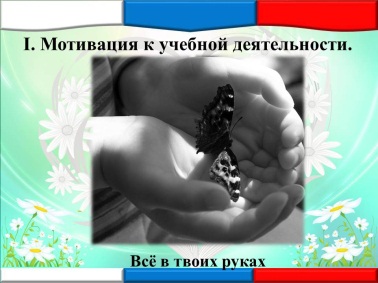 Слайды кроссворд Готовность к равноправному сотрудничеству, уважение личности и ее достоинства, доброжелательное отношение к окружающим готовность и способность к выполнению прав и обязанностей ученикаII. Актуализация и фиксирование индивидуального затруднения в пробном действии.Цель:подготовка мышления учащихся и организация осознания ими внутренней потребности к построению учебных действий; организация фиксирования каждым учащимся индивидуального затруднения в пробном действии.На экране высвечивается карта России. -Как вы думаете, почему сегодня на уроке перед нами карта России? - Что можно увидеть на этой карте?- По-вашему мнению, с чего начинается Родина?Учитель  вместе  с детьми слушают    видеоклип  «С чего начинается Родина?»  С чего начинается Родина?.. (эвристическая беседа)  - А что для вас значит Родина? Что вы считаете своей Родиной? За что вы её любите? Это слово с детства знает каждый. - Как называется то место, где вы родились и выросли?Мы живём в России, Россия – наша РодинаВарианты ответовЭто слово с детства знает каждый.Родина — это то место, где ты родился, где ты живешь со своими родителями, со своими друзьями.В большой стране у каждого человека есть свой маленький уголок — деревня или город, улица, дом, где он родился.. Слайд 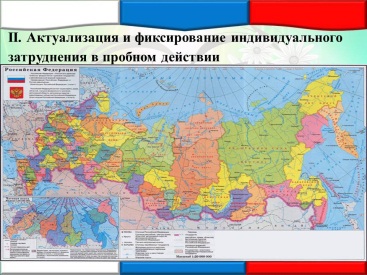 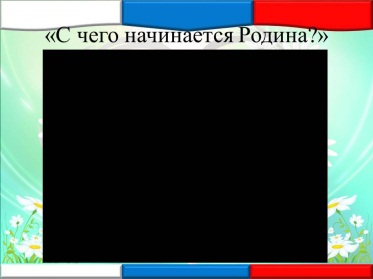 Оформлять свои мысли в устной форме; слушать и понимать речь других (коммуникативные УУД). Извлекать информацию, представленную в разных формах (познавательные УУД).III. Формулирование темы урока (2 мин.).Цель: сформулировать тему урока.- Сформулируйте, пожалуйста, тему урока. Наша Родина - РоссияСлайд  5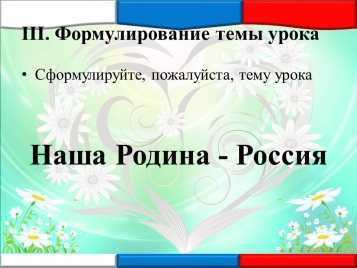 Оформлять свои мысли в устной форме; слушать и понимать речь других (коммуникативные УУД).Извлекать информацию, представленную в разных формах (познавательные УУД).IV. Определяем основной вопрос урока (7 мин.).Цели: – организовать постановку учебной проблемы, используя побуждающий от проблемы диалог;– организовать постановку цели урока.– А что вы знаете о нашей Родине? Я предлагаю вам ответить на следующие вопросы и заполнить колонки таблицы «Знаю», «Хочу узнать».– Если вы знаете ответ на этот вопрос, пишете в колонке «Знаю» ответ кратко. Если не знаете ответа, ставите минус.– В колонке «Хочу узнать» не надо полностью переписывать вопрос, нужно кратко записать.1. Как называлась наша страна в прошлом?2. Как она называется сейчас?3. Что означает слово « федерация»?4. Что такое патриот?5. Что такое субъекты Федерации?- Что у вас вызвало затруднение?- Где найти ответы на вопросы?– Что нам поможет найти ответы на вопросы?- Какова цель нашего урока?Индивидуальная работа на листах с таблицей.Пробуют ответить на вопросы и заполнить колонки таблицы «Знаю», «Хочу узнать».В учебникеНаши знания.Слайд 6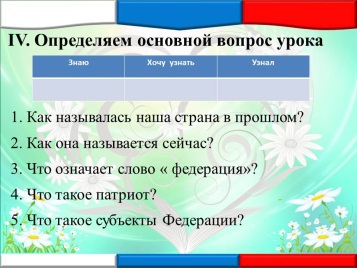 Работать по плану (регулятивные УУД). Ориентироваться в своей системе знаний и осознавать необходимость нового знания(познавательные УУД).Оформлять свои мысли в устной и письменной форме; слушать и понимать речь других (коммуникативные УУД).V Открытие новых знаний. ( 25 мин)Цель: – организовать поиск решения учебной проблемы через групповую работу.Задание 1-й группе: Подберите однокоренные слова к слову «Родина»Родина – страна, в которой родился.Задание 2-й группе: Подберите однокоренные слова к слову « Отечества».Отечество – страна, где жили отцы и деды, предки.Задание 3-й группе: Найдите в словаре С.И. Ожегова толкование слов « Отечество» и «Родина»2. Творческое задание: игра – эстафета « Собери пословицу» ( кто быстрее).Родной край         Сердцу райЧеловек без Родины,     Что соловей без песниРодина – мать,     Чужбина – мачеха Одна у человека мать,  Одна у него и РодинаНароды нашей страны  Дружбой сильны.Народное братство Дороже всякого богатства.3.Работа с терминами:Задание 1-й группе:  Что такое федерация?Задание 2-й группе: Что такое субъекты РФ? Какими правами обладает каждый «субъект РФ»?Задание 3-й группе: Что такое патриот? Что значит быть патриотом?Родина – род, родители, родня, родословная.Отечество – отчий, отец, отчество, отеческий, ОтчизнаОтечество – страна, где родился данный человек и к гражданам которой он принадлежит.Родина – Отечество, родная страна. Место рождения, происхождения кого - ни будь. с.92 конституция Гл.1 ст.1п.2с.92 конституция Гл.1 ст.5 п.1,2с.93Слайд 7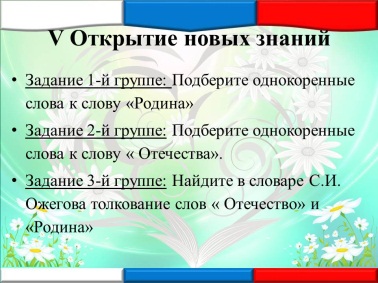 Слайд 8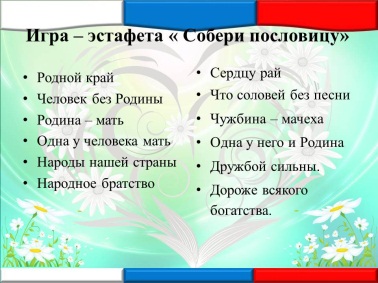 Слайд 9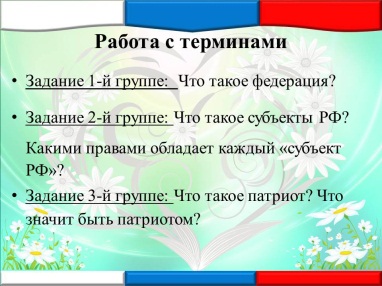 \Дать определения;-Родина;- Отечество;- федерация;- субъекты федерации.Совместно договариваться о правилах общения и следовать им; работать в группе; слушать и понимать речь других; выражать свои мысли в устной и письменной форме (коммуникативные УУД).Работать по плану (регулятивные УУД).Извлекать информацию, представленную в разных формах (познавательные УУД).Физкультминутка4. Работа с картой:- Как называется наша страна?- Назовите и покажите на карте столицу нашей Родины.- В каком субъекте РФ мы живем? Найдите его на карте.-А как называется столица нашей области?Задание 1-й группе:  « Жил на свете человек», с. 96- Чем интересна судьба этого человека?- Почему мы можем назвать его патриотом?Задание 2-й группе: работа с дополнительным материалом.- Каких героев знаете вы?- В чем проявлялась их любовь к Родине?- Что вам известно о детях героях?Задание 3-й группе: « Картинная галерея» с. 97- К чему призывает этот плакат?- Почему такой призыв звучит от имени Родины?- Достаточно ли родиться в той или иной стране, чтобы считаться ее патриотом?РоссияМоскваАмурская областьБлаговещенскСлайд 10Слайд 11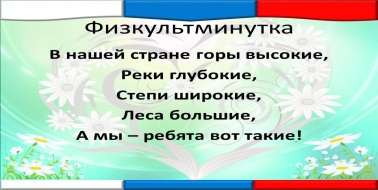 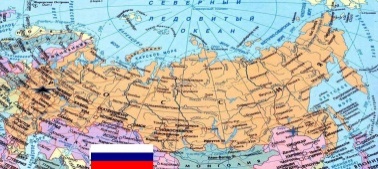 Слайд 12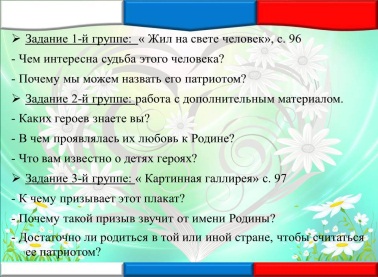 VI Первичное осмысление и закрепление изученногоЦель:усвоение учащимися нового материалаПрочтение и комментирование пословиц.- Где жить, тем и слыть;- В каком народе живешь, того и обычая держись;- За морем теплее, а у нас светлее;- Своя печаль чужой радости дороже;- Глупа та птица, которой гнездо свое не мило;- На родной стороне и камешек знаком;- Своя земля и в гордости мила;- Без корня и полынь не растет;- Всяк кулик свое болото хвалит;- На чужой стороне и весна не красна.Выполняют заданияСлайд 13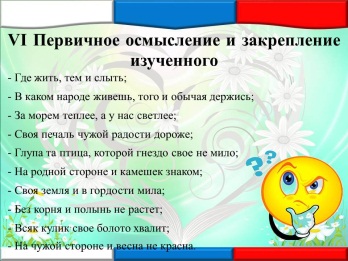 С достаточной полнотой и точностью выражают свои мысли в соответствии с задачами и условиями коммуникации; адекватно используют речевые средства для  аргументации своей позиции;умеют представлять конкретное содержание и сообщать его в письменной и устной форме; самостоятельно создают алгоритмы деятельности при решении проблем творческого и поискового характера; устанавливают причинно-следственные связиVII. Итоги урока. РефлексияЦель: самооценка учащимися результатов своей учебной деятельности, осознание метода построения и границ применения нового способа действия.- Какова была цель урока?- Достигли её?ЗХУ заполнить Прием Клубок мыслей - ребята передают друг другу клубок ниток и говорят:        Сегодня на уроке я узнал…В следующий раз мне бы хотелось узнать…Мне понравилось…Мне не понравилось…ЗаполняютговорятСлайд 14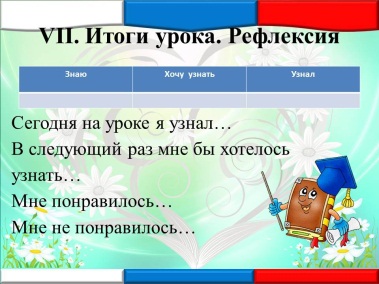 Оформлять свои мысли в устной форме (коммуникативные УУД).Соотносить результат своей деятельности с целью и оценивать его (регулятивные УУД).VIII. Домашняя работаЦель: – организовать выбор вопроса для индивидуального исследования.§11 задание в рабочей тетради  §11 № 7,8. По выбору подготовить стихотворение о Родине.Записи в дневникСлайд 15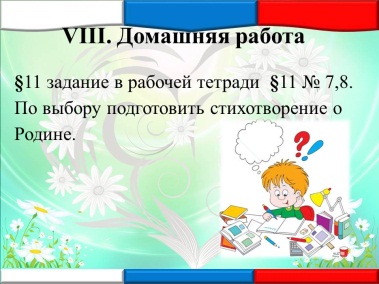 Слайд 16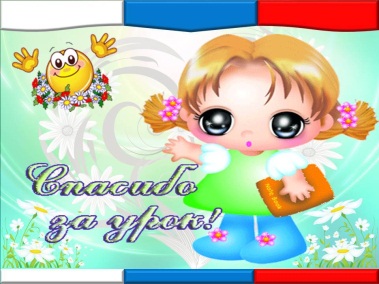 Слушать и понимать речь других (коммуникативные УУД).